1	This document provides an update of the situation of debtors of the Union in respect of arrears (Contributions, Publications, Satellite Network Filings, Miscellaneous Invoices and UIFN), special arrears accounts and cancelled special arrears accounts, at 31 March 2020.2	On 31 March 2020, arrears amounted to CHF 39 259 306.57, as compared with CHF 39 800 541.01 on 31 December 2019.  This represents a decrease of 1.36 per cent.3	The situation of arrears, special arrears accounts and cancelled special arrears accounts at 31 March 2020 is given at Annex as follows:Annex: 1ANNEXAMOUNTS DUE IN RESPECT OF CONTRIBUTIONS AND PUBLICATIONSSwiss Francs________________Council 2020Geneva, 9–19 June 2020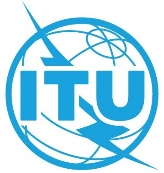 Document C20/INF/6-E14 April 2020English onlyNote by the Secretary-GeneralNote by the Secretary-Generalsituation of ARREARS of the unionAT 31 march 2020situation of ARREARS of the unionAT 31 march 2020AMOUNTS DUESwiss FrancsContributions  Contributions  19.648.942,29Publications  Publications  93.662,20Satellite Network Filings (SNF)Satellite Network Filings (SNF)238.047,80Miscellaneous Invoices Miscellaneous Invoices 62.560,00Universal International Freephone Number (UIFN)Universal International Freephone Number (UIFN)22.000,00Special arrears accounts (repayment agreements)Special arrears accounts (repayment agreements)4.550.200,64Cancelled special arrears accounts (repayment agreements cancelled for non-payment)Cancelled special arrears accounts (repayment agreements cancelled for non-payment)14.643.893,64TOTAL ARREARS39.259.306,57A. Member States of the UnionYearContributionsPublicationsTotalAntigua and Barbuda1987-20182.037.848,2041.149,002.078.997,20Argentina20188.215,000,008.215,00Cameroon2014-2018494.456,410,00494.456,41Chad2017-201823.278,550,0023.278,55Cuba2016-20187.513,590,007.513,59Dem. Rep. of the Congo2017-201823.753,800,0023.753,80Dominica2001-2018506.383,650,00506.383,65Equatorial Guinea201843.715,100,0043.715,10Eritrea2017-201822.539,850,0022.539,85Ethiopia2017-201822.430,550,0022.430,55Guinea2014-2018174.382,7790,20174.472,97Iran (Islamic Republic of)2016-2018102.809,390,00102.809,39Libya2014-20181.654.088,800,001.654.088,80Marshall Islands2017-201810.097,780,0010.097,78Mozambique201821.857,500,0021.857,50Nauru 1991-20171.691.422,550,001.691.422,55Nepal2013-20188.872,6542,008.914,65Nicaragua2015-2018382.473,300,00382.473,30Pakistan2017-201832.243,150,0032.243,15Peru2014-20187.572,350,007.572,35Tunisia2015-201814.529,400,0014.529,40Vanuatu2014-201836.493,870,0036.493,87Venezuela2013-20181.151.162,890,001.151.162,898.478.141,1041.281,208.519.422,30B. Sector Members and other entitiesYearContributionsPublicationsTotalAlgeria  - Centre de dévelop. des tech. avancées, Alger20152.603,250,002.603,25 - Institut National de la Poste et des Technologies de l'Information et de la Comm., Alger2012-20133.454,200,003.454,20 - Orascom Telecom Algérie, Alger20106.967,550,006.967,55 - Wataniya Telecom Algérie Spa, Alger2005-20078.425,000,008.425,00Argentina - Cooperativa Telefónica (COTELCAM), Buenos Aires2003-200638.182,100,0038.182,10 - IMPSAT Corp. S.A., Buenos Aires1999-200660.970,700,0060.970,70Australia  - NewSat Limited Pty. Ltd., Sydney20155.300,100,005.300,10Azerbaijan - Azerbaijan Technical University, Baku2015-20162.479,750,002.479,75Bahrain - Arab Regional Isps Association (ARISPA), Manama20097.385,600,007.385,60 - Univ. College of Bahrain, Manama20182.126,980,002.126,98Belarus - Belarsat LLC, Minsk2009-201022.039,500,0022.039,50Belgium - AnSem, Heverlee201018.580,050,0018.580,05Botswana - Mascom Wireless Botswana (Pty), Gaborone2012-20135.885,850,005.885,85Canada - Avvasi Inc., Waterloo201513.098,200,0013.098,20China (People's Rep. of) - PCCW Limited, Hong Kong2002-20061.074.830,350,001.074.830,35Costa Rica - Universidad de Costa Rica, San José20172.316,900,002.316,90Côte d'Ivoire - Associat. des Consommat. de Télécomm., Abidjan2007-20088.701,850,008.701,85 - Côte d'Ivoire Telecom, Abidjan2002-2006826.292,500,00826.292,50Equatorial Guinea - GETESA, Malabo2016-20182.138,720,002.138,72Egypt - Barkotel Communications, Cairo2002-200647.069,000,0047.069,00 - LINKdoNET, Cairo2008-20097.507,500,007.507,50 - Telecom Consultants, Cairo2002-200649.159,400,0049.159,40 - Trade Fairs International, Cairo2000-200664.716,900,0064.716,90Fiji - South Pacific Commission, Suva2012-20135.882,550,005.882,55Finland - Octagon Telecom Oy (Ex. Oy Cubio Communications Ltd.), Helsinki2012-201314.406,650,0014.406,65France - LegalBox, Paris2016-201717.217,130,0017.217,13 - PMI Conseil, Luynes20188.743,050,008.743,05 - Viable France, Paris2010-201213.095,300,0013.095,30Ghana - Regional Maritime University, Accra20122.353,910,002.353,91Haiti  - Haiti Télécommunicat. Int. S.A., Petion-Ville200862.629,550,0062.629,55Honduras  - UNITEC, Tegucigalpa20123.100,500,003.100,50Hungary - MCNTelecom, Budapest (Ex. Tel2tel Kft.)201712.356,800,0012.356,80India - Amity Institute of Telecom Eng., Noida20172.316,900,002.316,90 - Centre for Internet and Society, Bangalore2014-20155.230,050,005.230,05 - HRM Inst. of Tech. & Management, New Delhi2016-20182.260,300,002.260,30 - Luna Ergonomics Pvt. Ltd., Noida20116.573,150,006.573,15 - Raitel Corporation of India Ltd., New Delhi20135.850,100,005.850,10 - Reliance Infocom Ltd., Navi Mumbai2009125.554,600,00125.554,60 - Sinhgad Tech. Education Society, Pune2011-20124.420,450,004.420,45 - Tata Communications Ltd., New Delhi20135.850,100,005.850,10 - Telecommunications Consultants, New Delhi2006-2007136.757,850,00136.757,85 - Vihaan Networks Ltd., Gurgaon201352.650,550,0052.650,55Indonesia - PT Bakrie Telecom Tbk., Jakarta1997-200264.486,250,0064.486,25Israel  - Gilat Satellite Networks Ltd., Petah Tikva1997-2002113.629,750,00113.629,75 - IP Light, Petach Tikva201712.356,800,0012.356,80 - TangoTec, Il Haifa2015-201611.880,850,0011.880,85 - Telrad Networks Ltd., LOD1998-200699.131,350,0099.131,35Italy - Aethra S.p.A., Palombina2007-200835.276,450,0035.276,45 - ComProve Technologies SpA20183.885,780,003.885,78 - Intermatica S.p.A., Roma2015-20182.787,800,002.787,80 - Leonardo (Ex. Selex Communications S.p.A.), Roma 2001-2007579.093,000,00579.093,00Jordan - Jordan Mobile Telecomm., Amman20164.911,850,004.911,85 - Middle East Communications (MEC), Amman2008-20097.416,700,007.416,70 - Talal Abu-Ghazaleh & Co., Amman2006-200717.094,900,0017.094,90Kazakhstan  - Kazakh Academy of Transp. & Comm., Almaty2008-20098.054,400,008.054,40Kenya  - Intersat Africa Limited, Nairobi2010-20126.407,050,006.407,05 - Telcom Kenya Limited, Nairobi2005-2007352.139,300,00352.139,30Korea (Rep. of) - Ericsson-LG, Anyang-Shi2013-201414.805,500,0014.805,50 - SUNY Korea, Incheon20182.003,630,002.003,63Kuwait  - The Arabian Business Franchise, Hawalli2006-200717.094,900,0017.094,90Kyrgyzstan - Kyrgyztelecom OJSC, Bishkek20166.842,600,006.842,60Lebanon - Al-Iktissad Wal-Aamal Group, Beirut20155.206,550,005.206,55 - Arabcom Hitek, Beirut2001-200660.786,200,0060.786,20 - ExiCon International Group, Beirut2010-20116.608,700,006.608,70 - IDMI Sal offshore, Beirut20116.573,150,006.573,15 - MNT/Investcom LLC, Beirut20087.828,750,007.828,75Liberia  - West Africa Telecomm. Inc., Monrovia20078.298,500,008.298,50Libya - Libyana Mobile Phone Company, Tripoli2010-2012147.819,100,00147.819,10Luxembourg - Luxembourg Space Telecomm, Luxembourg201834.972,050,0034.972,05Mali - Orange Mali SA, Bamako20183.003,850,003.003,85Mauritania - Agence de Promotion de l'Accès Universel aux Services (APAUS), Nouakchott20126.201,100,006.201,10 - Chinguitel SA, Nouakchott2013-20155.254,250,005.254,25 - Société mauritanienne des télécommunications (MAURITEL S.A.), Nouakchott200870.458,350,0070.458,35Mexico - CANITEC, Mexico2011-20136.028,950,006.028,95 - Colegio de Ing. Mecánico Electricistas A.C., Mexico20182.185,750,002.185,75Netherlands - Smitcoms N.V., St. Maarten2004-2007577.859,250,00577.859,25Pakistan  - CMPak Limited, Islamabad20152.603,250,002.603,25 - e Worlwide Group, Islamabad2011-20135.929,600,005.929,60 - Paktel Limited, Islamabad20078.298,500,008.298,50 - Sysnet Pakistan (Pvt) Ltd., Karachi 2003-200632.780,300,0032.780,30Philippines  - PhilCom, Makati City2007-20097.509,500,007.509,50 - Univ. of the Philippines, Quezon City20182.185,750,002.185,75Republic of Rwanda - Univ. of Rwanda, College and Tech., Kigali20162.046,600,002.046,60Romania - Polytechnic School Bucharest, Bucharest2009-20107.060,850,007.060,85Russian Federation - IRPO ACISO, Moscow2013-20145.236,350,005.236,35 - Mobix Chip LLC, Moscow2013-201414.781,650,0014.781,65 - National Telemedicine Agency, Moscow20124.650,800,004.650,80Saudi Arabia - Electronia, Ltd., Al Khubar2008-20106.988,250,006.988,25 - Saudi Telecom, Riyadh2012-201710.640,200,0010.640,20 - Tuwaiq Communications Company, Riyadh2008-200978.849,250,0078.849,25Somalia - Telcom Somalia, Mogadishu2005-200717.794,600,0017.794,60South Africa - Cell C (Pty) Ltd., Benmore2004-2007552.409,400,00552.409,40 - Vodacom SA (Pty) Ltd., Midrand20182.864,600,002.864,60 - Garden City College for Science & Technology, Khartoum2013-20143.572,600,003.572,60 - Open University of Sudan, Khartoum2013-20143.572,600,003.572,60 - Pulse Company Ltd., Khartoum20164.911,850,004.911,85 - University of Khartoum, Khartoum2013-20143.572,600,003.572,60Sweden - GlobeTouch AB, Stockholm201613.098,200,0013.098,20Switzerland - ACN Advanced Comm. Networks SA, Neuchatel201613.098,200,0013.098,20 - Ascom Network Testing AG, Solothurn201811.657,350,0011.657,35Togolese Republic - Centre Rég. de Maintenan. des Télécom (CMTL), Lomé2003-2007250.778,450,00250.778,45Tunisia - Agence Tunisienne d'Internet (ATI), Tunis20189.453,550,009.453,55 - Ecole Nationale d'Ingénieurs de Tunis, Tunis2011-201211.831,090,0011.831,09 - Ecole Supérieure des Communications de Tunis (Sup'Com), Tunis2017-20182.259,950,002.259,95 - Orascom Telecom Tunisie, Tunis20135.850,100,005.850,10 - Prisma, Tunis2015-201812.007,150,0012.007,15 - Telnet Technocentre, Tunis2012-201713.232,150,0013.232,15Ukraine - Ukrainian National Information Systems, Kiev2014-201521.503,190,0021.503,19United Arab Emirates - Teralight FZ LLC, Dubai20164.911,850,004.911,85United Kingdom of Great Britain and Northern Ireland - KRE Corporate Recovery LLP (Ex. ICO Satellite Limited), Berks2012-201326.815,500,0026.815,50 - Malden Electronics, Ewell201613.098,200,0013.098,20 - Tinklabs Limited, London201810.685,920,0010.685,92 - Times Publications Ltd., London1998-200287.335,250,0087.335,25United States of America - Actiontec Electronics, Inc., Sunnyvale200820.876,550,0020.876,55 - Animatele Inc., New York201117.528,350,0017.528,35 - AOL, New York2002-2003213.415,600,00213.415,60 - Applied Micro Circuits Corporation, Andover201737.070,350,0037.070,35 - Calient Networks Inc., San José2003-2006288.165,800,00288.165,80 - Compuware Corporation, Detroit2009-201014.114,100,0014.114,10 - ConceroConnect, L3C, Park City 201510.413,100,0010.413,10 - Conversay, Redmond2007-200884.132,450,0084.132,45 - Covad Communications Company, San José2001-2002133.653,050,00133.653,05 - Cypress Semiconductor Corp., San José2004-200540.054,950,0040.054,95 - E-MAC Corporation, Arlington2005-200750.877,650,0050.877,65 - Ellipsat Inc., Washington20189.082,350,009.082,35 - EnVerv Inc., Milpitas201513.884,100,0013.884,10 - Ezenia Inc., Salem2000-2006371.452,250,00371.452,25 - Graphnet Inc., New York1987-20021.548.168,650,001.548.168,65 - Ikanos Communications, Red Bank NJ201639.294,550,0039.294,55 - ITXC Corporation, Princeton2004-200772.232,450,0072.232,45 - Lightwaves Inc., Austin200919.694,850,0019.694,85 - Nextwave Wireless Inc., San Diego200933.220,250,0033.220,25 - Nortel Networks USA, Richardson200929.812,500,0029.812,50 - nVent Electric, Solon OH201811.657,350,0011.657,35 - Ossia Inc., Bellevue WA2017-201835.274,600,0035.274,60 - Range Networks, Inc., Santa Clara2013-201414.763,550,0014.763,55 - Razoom Inc., Palo Alto201018.580,050,0018.580,05 - The Gores Technology Group LLC (Ex. Forgent Networks Inc.), Los Angeles1998-2006424.948,000,00424.948,00 - The Village Group Inc., Waltham2007-200815.694,450,0015.694,45 - UTStarcom, Inc., Fremont2004-201062.724,950,0062.724,95 - Visible Energy Inc., Palo Alto201017.031,150,0017.031,15 - Vocal Technologies Ltd., Amherst1998-2002451.663,050,00451.663,05 - WI-FI Alliance, Austin201344.151,350,0044.151,35 - Xerox Ltd., Washington2004-200785.152,000,0085.152,00Uzbekistan - Tashkent University of Information Technologies, Tashkent20142.759,450,002.759,45Zambia - Airtel Zambia, Lusaka201489.690,850,0089.690,85Zimbabwe - NetOne Cellular Ltd., Harare2003-2006334.694,880,00334.694,88 - TelOne (Pvt) Limited, Harare2016-201875.823,450,0075.823,45 - University of Zimbabwe, Harare2008-200923.782,900,0023.782,90Resolution 99 (Rev. Dubai, 2018) - BCI Communicat. & Advanced Tech., Ramallah2007-20089.828,500,009.828,5011.134.071,980,0011.134.071,98C. Other DebtorsYearContributionsPublicationsTotal - C & C Marine Combine, Mumbay20170,0048.766,0048.766,00 - RascomStar - QAF, Port Louis20180,003.530,003.530,000,0052.296,0052.296,00D. Other Miscellaneous Debtors*36.729,2185,0036.814,21Total at 31.03.202019.648.942,2993.662,2019.742.604,49* Includes debtors with amounts below CHF 5 000 for Member States of the Union and CHF 2000 for Sector Members, other* Includes debtors with amounts below CHF 5 000 for Member States of the Union and CHF 2000 for Sector Members, other* Includes debtors with amounts below CHF 5 000 for Member States of the Union and CHF 2000 for Sector Members, other* Includes debtors with amounts below CHF 5 000 for Member States of the Union and CHF 2000 for Sector Members, other* Includes debtors with amounts below CHF 5 000 for Member States of the Union and CHF 2000 for Sector Members, other   entities or organizations and other debtors.AMOUNTS DUE IN RESPECT OF INVOICES ESTABLISHED FOR SATELLITE NETWORK FILINGSAMOUNTS DUE IN RESPECT OF INVOICES ESTABLISHED FOR SATELLITE NETWORK FILINGSAMOUNTS DUE IN RESPECT OF INVOICES ESTABLISHED FOR SATELLITE NETWORK FILINGSAMOUNTS DUE IN RESPECT OF INVOICES ESTABLISHED FOR SATELLITE NETWORK FILINGSNotifying AdministrationOperating EntityYearAmount due in CHFNigeriaFederal Ministry of Communication Technology, Abuja20122.302,25Russian FederationEA SAT Closed Joint Stock Company, Moscow201498.794,70United States of AmericaLeading Technologies, LLC2008-2009136.308,00New Mexico Tech., Socorro, NM2018570,00Steptoe & Johnson LLP201772,85Total Arrears at 31.03.2020238.047,80AMOUNTS DUE IN RESPECT OF MISCELLANEOUS INVOICESAMOUNTS DUE IN RESPECT OF MISCELLANEOUS INVOICESAMOUNTS DUE IN RESPECT OF MISCELLANEOUS INVOICESAMOUNTS DUE IN RESPECT OF MISCELLANEOUS INVOICESCountryEntityYearAmount duein CHFSaudi ArabiaSaudi Telecom, Riyadh201062.560,00Total Arrears at 31.03.202062.560,00AMOUNTS DUE IN RESPECT OF UNIVERSAL INTERNATIONAL FREEPHONE NUMBERS(UIFN)AMOUNTS DUE IN RESPECT OF UNIVERSAL INTERNATIONAL FREEPHONE NUMBERS(UIFN)AMOUNTS DUE IN RESPECT OF UNIVERSAL INTERNATIONAL FREEPHONE NUMBERS(UIFN)AMOUNTS DUE IN RESPECT OF UNIVERSAL INTERNATIONAL FREEPHONE NUMBERS(UIFN)Country EntityYearAmount due in CHFARGENTINATelefónica de Argentina S.A. (TASA)2018200,00BRAZILIntelig Telecomunicações Ltda.2018100,00COLOMBIATelefónica S.A.2018500,00ESTONIAElion Ettevotted AS2018200,00FRANCEAltice France2018200,00GERMANYTelepassport Service GMBH2018100,00HONDURASEmpresa Hondureña de Telecomunicaciones2018100,00HONG KONGHKBN Enterprise Solutions2018400,00ISRAELBezeq International Ltd.201811.200,00ITALYEutelia S.p.A.20181.000,00LATVIASIA LATTELEKOM2018100,00NEW ZEALANDVodafone New Zealand LTD.2018100,00PERUTelefónica del Perú S.A.A.2018300,00SPAINTelecable de Asturias SA2018100,00SWEDENTele 2 AB2018900,00SWEDENUnisource NV2018100,00UNITED KINGDOMKCOM2018500,00UNITED KINGDOMPrimus Telecommunications Ltd.2018300,00UNITED STATESInternational Telecom Ltd.20185.600,00Total at 31.03.202022.000,00AMOUNTS DUE IN RESPECT OF SPECIAL ARREARS ACCOUNTS (REPAYMENT AGREEMENTS)AMOUNTS DUE IN RESPECT OF SPECIAL ARREARS ACCOUNTS (REPAYMENT AGREEMENTS)AMOUNTS DUE IN RESPECT OF SPECIAL ARREARS ACCOUNTS (REPAYMENT AGREEMENTS)AMOUNTS DUE IN RESPECT OF SPECIAL ARREARS ACCOUNTS (REPAYMENT AGREEMENTS)AMOUNTS DUE IN RESPECT OF SPECIAL ARREARS ACCOUNTS (REPAYMENT AGREEMENTS)AMOUNTS DUE IN RESPECT OF SPECIAL ARREARS ACCOUNTS (REPAYMENT AGREEMENTS)AMOUNTS DUE IN RESPECT OF SPECIAL ARREARS ACCOUNTS (REPAYMENT AGREEMENTS)Swiss FrancsSwiss FrancsSwiss FrancsSwiss FrancsSwiss FrancsSwiss FrancsMember States - Sector Members/PP ResolutionsTransfer toBalance atMovementsInterest/   Write offPaymentsBalance atCompaniesSpecial Arrears31.12.201920202020202031.03.2020AccountMember StatesSudanRes.  38 PP 1989567.047,956.028,450,000,000,006.028,45TajikistanRes.  41 - 2011745.617,40511.822,300,000,000,00511.822,30Central African RepublicRes.  41 - 2014159.474,68109.952,300,000,000,00109.952,30SomaliaRes.  41 - 20172.281.017,162.093.262,730,000,000,002.093.262,73Congo (Rep. of the)Res.  41 - 20181.730.027,811.561.500,970,000,000,001.561.500,97GabonRes.  41 - 2018343.052,55267.633,890,000,000,00267.633,89Sector Members/Companies --Total at 31 March 20205.826.237,554.550.200,640,000,000,004.550.200,64AMOUNTS DUE IN RESPECT OF CANCELLED SPECIAL ARREARS ACCOUNTS (REPAYMENT AGREEMENTS CANCELLED FOR NON-PAYMENT) AMOUNTS DUE IN RESPECT OF CANCELLED SPECIAL ARREARS ACCOUNTS (REPAYMENT AGREEMENTS CANCELLED FOR NON-PAYMENT) AMOUNTS DUE IN RESPECT OF CANCELLED SPECIAL ARREARS ACCOUNTS (REPAYMENT AGREEMENTS CANCELLED FOR NON-PAYMENT) AMOUNTS DUE IN RESPECT OF CANCELLED SPECIAL ARREARS ACCOUNTS (REPAYMENT AGREEMENTS CANCELLED FOR NON-PAYMENT) AMOUNTS DUE IN RESPECT OF CANCELLED SPECIAL ARREARS ACCOUNTS (REPAYMENT AGREEMENTS CANCELLED FOR NON-PAYMENT) AMOUNTS DUE IN RESPECT OF CANCELLED SPECIAL ARREARS ACCOUNTS (REPAYMENT AGREEMENTS CANCELLED FOR NON-PAYMENT) AMOUNTS DUE IN RESPECT OF CANCELLED SPECIAL ARREARS ACCOUNTS (REPAYMENT AGREEMENTS CANCELLED FOR NON-PAYMENT) Member States - Sector Members/PP ResolutionsTransfer to Canc.Balance atMovementsInterestPaymentsBalance atCompaniesSpecial Arrears31.12.201920202020202031.03.2020AccountMember StatesNicaraguaRes.  41 - 20161.462.488,981.846.068,380,000,000,001.846.068,38Equatorial GuineaRes.  41 - 2018118.043,75125.126,400,000,000,00125.126,40ComorosRes.  41 - 2019210.094,66210.094,660,000,000,00210.094,66GambiaRes.  41 - 2019255.414,83255.414,830,000,000,00255.414,83Guinea-BissauRes.  41 - 20194.416.613,504.416.613,500,000,000,004.416.613,50LiberiaRes.  41 - 20194.769.016,244.792.861,340,000,000,004.792.861,34Sierra LeoneRes.  41 - 20192.731.266,282.731.266,280,000,000,002.731.266,28Sector Members/CompaniesTIT, LebanonRes.  41 - 200825.000,0047.457,350,000,000,0047.457,35Cameroon Telecomm., CameroonRes.  41 - 2014149.588,50179.512,900,000,000,00179.512,90Ellipsat Inc., United StatesRes.  41 - 201527.865,9031.310,100,000,000,0031.310,10Apprentissages sans Frontières, SwitzerlandRes.  41 - 20166.658,158.167,900,000,000,008.167,90Total at 31 March 202014.172.050,7914.643.893,640,000,000,0014.643.893,64